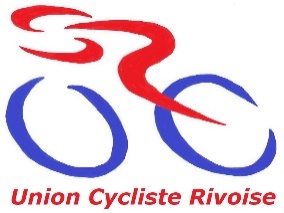  149 Rue de la Rébublique  38140 Rives Réunion du Conseil d’Administration  du 13 Novembre 2021Présents: Christian Rossat, Julien Courbebaisse, Patrick Gommet, Jésus Valero, Mireille Pic, Jean Cocolon, Matthieu Giraud, Yann Braymand, Yoan Dercourt, Carole Artigny, Jean Philippe Briquet, Gilbert Contal, Maurice Jaravel, Jean Pierre FelinExcusés : Richard Marcone, Roland Guillermin, Guy Noel 1/ Election des membres du bureau (17 Membres) A  l’unanimité :Etant donné le changement de trésorier, une formation sur le logiciel Casico sera demandée. Lieu Bourgoin Jallieu.En vue, une simplification des échanges d’argent entre club et adhérents avec l’utilisation des applications du moment … voir Paylib ; 2/ Rappel des projets 2022Semaine coureurs en Espagne ;	  			Semaine 8 ;	8 rivois et 6 extérieurs ;Semaine à Banon 						 samedi 21/05/22 au dimanche 29/5/22450€ la semaine225€ la demi semaine     TTC : déplacements / hôtel / repas et petit déjeuner compris       *CAFE SPONSORS (en matinée)  +  Après-midi GALETTE 	samedi 22/01/22       * JOURNEE FAMILLE 						début juillet date à définir3/ Questions diverses La braderie des anciens vêtements de L’UCR a rapporté : 1100€ qui sont les bienvenus dans les caisses du Club.	Le 13/11/21	Le Président, Christian Rossat 			La Secrétaire,  Mireille PIC Conseil d'administration 2022Conseil d'administration 2022PrésidentCo - Président compétitionROSSAT ChristianPIC MireilleVice-Président cycloVice-Président compétitionGOMMET PatrickBRAYMAND YannSecrétaire  cycloSecrétaire compétitionCONTAL GilbertGIRAUD MatthieuSecrétaire adjoint cycloSecrétaire adjoint compétitionFELIN Jean PierrePIC MireilleTrésorierTrésorierBRIQUET Jean PhilippeBRIQUET Jean PhilippeTrésorier adjointTrésorier adjointMARCONE RichardMARCONE RichardResponsable sécuritéResponsable sécuritéCOURBEBAISSE JulienCOURBEBAISSE JulienResponsable informatiqueResponsable informatiqueJARAVEL MauriceJARAVEL MauriceResponsable communicationResponsable communicationGIRAUD Matthieu - PIC MireilleGIRAUD Matthieu - PIC MireilleResponsable du siteResponsable du siteGIRAUD Matthieu - ROSSAT ChristianGIRAUD Matthieu - ROSSAT ChristianRESPONSABLE Matériel/ techniqueJésus VALERO Jésus VALERO Membres : FAUBEL Guy-Noël,  Jean COCOLON, Roland GUILLERMINCommission CompétitionCommission cycloBRAYMAND YannROSSAT ChristianGIRAUD MatthieuFELIN Jean Pierre VALERO JésusCONTAL GilbertPIC Mireille BRIQUET Jean PhilippeDERCOURT YoanGOMMET PatrickVALERO JésusARTIGNY Carole